くすりのしおり内服剤2018年03月改訂より詳細な情報を望まれる場合は、担当の医師または薬剤師におたずねください。また、医療専門家向けの「添付文書情報」が医薬品医療機器総合機構のホームページに掲載されています。薬には効果（ベネフィット）だけでなく副作用（リスク）があります。副作用をなるべく抑え、効果を最大限に引き出すことが大切です。そのために、この薬を使用される患者さんの理解と協力が必要です。薬には効果（ベネフィット）だけでなく副作用（リスク）があります。副作用をなるべく抑え、効果を最大限に引き出すことが大切です。そのために、この薬を使用される患者さんの理解と協力が必要です。商品名:セチリジン塩酸塩錠10mg「タナベ」主成分:セチリジン塩酸塩(Cetirizine hydrochloride)剤形:白色の錠剤、直径7.1mm、厚さ3.0mmシート記載:（表）セチリジン塩酸塩10mg「タナベ」、セチリジン、10、TG112（裏）Cetirizine Hydrochloride 10mg、セチリジン塩酸塩10mg、アレルギー性疾患治療剤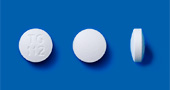 この薬の作用と効果についてヒスタミンH1受容体拮抗作用により、アレルギーによって引きおこされる症状を改善します。通常、アレルギー性鼻炎、蕁麻疹、湿疹・皮膚炎、痒疹、皮膚そう痒症の治療に用いられます。この薬の作用と効果についてヒスタミンH1受容体拮抗作用により、アレルギーによって引きおこされる症状を改善します。通常、アレルギー性鼻炎、蕁麻疹、湿疹・皮膚炎、痒疹、皮膚そう痒症の治療に用いられます。次のような方は使う前に必ず担当の医師と薬剤師に伝えてください。・以前に薬を使用して、かゆみ、発疹などのアレルギー症状が出たことがある。腎障害,、肝障害がある、てんかんなとの痙攣性疾患またはこれらの疾患の既往歴がある。・妊娠または授乳中・他に薬などを使っている（お互いに作用を強めたり、弱めたりする可能性もありますので、他に使用中の一般用医薬品や食品も含めて注意してください）。次のような方は使う前に必ず担当の医師と薬剤師に伝えてください。・以前に薬を使用して、かゆみ、発疹などのアレルギー症状が出たことがある。腎障害,、肝障害がある、てんかんなとの痙攣性疾患またはこれらの疾患の既往歴がある。・妊娠または授乳中・他に薬などを使っている（お互いに作用を強めたり、弱めたりする可能性もありますので、他に使用中の一般用医薬品や食品も含めて注意してください）。用法・用量（この薬の使い方）・あなたの用法・用量は((　　　　　　　　　　　　　　　　　　　　　　　　　　　:医療担当者記入))・通常、成人は1回1錠（主成分として10mg）を1日1回就寝前に服用します。治療を受ける疾患や年齢・症状により適宜増減されますが、1日最高服用量は2錠（20mg）です。必ず指示された服用方法に従ってください。・飲み忘れた場合は、気がついた時にできるだけ早く飲んでください。ただし、次に飲む時間が近い場合は、忘れた分は飲まないで1回分を飛ばしてください。絶対に2回分を一度に飲んではいけません。・誤って多く飲んだ場合は医師または薬剤師に相談してください。・医師の指示なしに、自分の判断で飲むのを止めないでください。用法・用量（この薬の使い方）・あなたの用法・用量は((　　　　　　　　　　　　　　　　　　　　　　　　　　　:医療担当者記入))・通常、成人は1回1錠（主成分として10mg）を1日1回就寝前に服用します。治療を受ける疾患や年齢・症状により適宜増減されますが、1日最高服用量は2錠（20mg）です。必ず指示された服用方法に従ってください。・飲み忘れた場合は、気がついた時にできるだけ早く飲んでください。ただし、次に飲む時間が近い場合は、忘れた分は飲まないで1回分を飛ばしてください。絶対に2回分を一度に飲んではいけません。・誤って多く飲んだ場合は医師または薬剤師に相談してください。・医師の指示なしに、自分の判断で飲むのを止めないでください。生活上の注意・眠気を催すことがあるので、自動車の運転など危険を伴う機械の操作は避けてください。・飲酒によって眠気，けん怠感などが強く残る可能性があるので，注意してください。生活上の注意・眠気を催すことがあるので、自動車の運転など危険を伴う機械の操作は避けてください。・飲酒によって眠気，けん怠感などが強く残る可能性があるので，注意してください。この薬を使ったあと気をつけていただくこと（副作用）主な副作用として、眠気、けん怠感、口渇、吐き気、めまい、頭痛、発疹などが報告されています。このような症状に気づいたら、担当の医師または薬剤師に相談してください。まれに下記のような症状があらわれ、[　]内に示した副作用の初期症状である可能性があります。このような場合には、使用をやめて、すぐに医師の診療を受けてください。・呼吸困難、血圧低下、蕁麻疹 [ショック、アナフィラキシー]・けいれんが起こる [痙攣]・全身けん怠感、食欲不振、皮膚や白目が黄色くなる [肝機能障害、黄疸]・鼻血、歯ぐきの出血、皮下出血 [血小板減少]以上の副作用はすべてを記載したものではありません。上記以外でも気になる症状が出た場合は、医師または薬剤師に相談してください。この薬を使ったあと気をつけていただくこと（副作用）主な副作用として、眠気、けん怠感、口渇、吐き気、めまい、頭痛、発疹などが報告されています。このような症状に気づいたら、担当の医師または薬剤師に相談してください。まれに下記のような症状があらわれ、[　]内に示した副作用の初期症状である可能性があります。このような場合には、使用をやめて、すぐに医師の診療を受けてください。・呼吸困難、血圧低下、蕁麻疹 [ショック、アナフィラキシー]・けいれんが起こる [痙攣]・全身けん怠感、食欲不振、皮膚や白目が黄色くなる [肝機能障害、黄疸]・鼻血、歯ぐきの出血、皮下出血 [血小板減少]以上の副作用はすべてを記載したものではありません。上記以外でも気になる症状が出た場合は、医師または薬剤師に相談してください。保管方法 その他・乳幼児、小児の手の届かないところで、直射日光、高温、湿気を避けて保管してください。・薬が残った場合、保管しないで廃棄してください。保管方法 その他・乳幼児、小児の手の届かないところで、直射日光、高温、湿気を避けて保管してください。・薬が残った場合、保管しないで廃棄してください。医療担当者記入欄      　　　　　　　　年　　　月　　　日医療担当者記入欄      　　　　　　　　年　　　月　　　日